Муниципальное общеобразовательное учреждение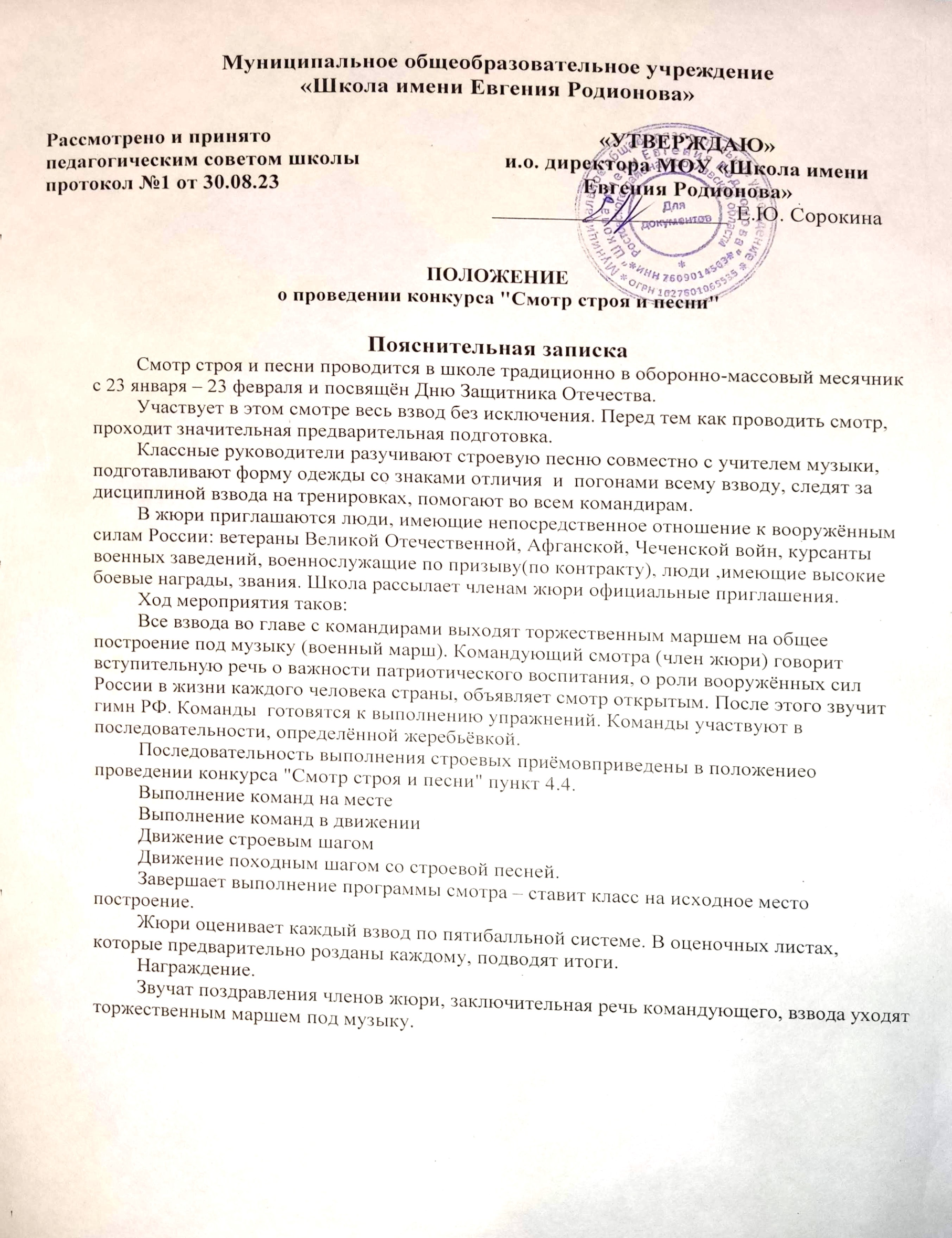 «Школа имени Евгения Родионова»ПОЛОЖЕНИЕо проведении конкурса "Смотр строя и песни"Пояснительная запискаСмотр строя и песни проводится в школе традиционно в оборонно-массовый месячник с 23 января – 23 февраля и посвящён Дню Защитника Отечества. Участвует в этом смотре весь взвод без исключения. Перед тем как проводить смотр, проходит значительная предварительная подготовка. Классные руководители разучивают строевую песню совместно с учителем музыки, подготавливают форму одежды со знаками отличия  и  погонами всему взводу, следят за дисциплиной взвода на тренировках, помогают во всем командирам.В жюри приглашаются люди, имеющие непосредственное отношение к вооружённым силам России: ветераны Великой Отечественной, Афганской, Чеченской войн, курсанты военных заведений, военнослужащие по призыву(по контракту), люди ,имеющие высокие боевые награды, звания. Школа рассылает членам жюри официальные приглашения.Ход мероприятия таков:Все взвода во главе с командирами выходят торжественным маршем на общее построение под музыку (военный марш). Командующий смотра (член жюри) говорит вступительную речь о важности патриотического воспитания, о роли вооружённых сил России в жизни каждого человека страны, объявляет смотр открытым. После этого звучит гимн РФ. Команды  готовятся к выполнению упражнений. Команды участвуют в последовательности, определённой жеребьёвкой.Последовательность выполнения строевых приёмовприведены в положениео проведении конкурса "Смотр строя и песни" пункт 4.4.Выполнение команд на местеВыполнение команд в движенииДвижение строевым шагомДвижение походным шагом со строевой песней.Завершает выполнение программы смотра – ставит класс на исходное место построение.Жюри оценивает каждый взвод по пятибалльной системе. В оценочных листах, которые предварительно розданы каждому, подводят итоги. Награждение. Звучат поздравления членов жюри, заключительная речь командующего, взвода уходят торжественным маршем под музыку. 1. Общие положенияКонкурс "Смотр строя и песни" проводится с обучающимися МОУ  «Школа имени Евгения Родионова» на основании плана воспитательной работы школыв соответствии с планом проведения месячника оборонно-массовой и спортивной работы, посвященной Дню защитника Отечества. Цели конкурса:военно-патриотическое воспитание учащихся;пропаганда и популяризация военной службы среди учащихся;подготовка юношей к военной службе.Задачи конкурса:воспитание патриотизма и любви к родине;знакомство с военной песней; активизация творчества детей;формирование навыков выполнения строевых приёмов;развитие инициативы и самостоятельности учащихся на основе игровой деятельности;выявление лидеров ученических коллективов;отработка строевой слаженности команд;2. Порядок и сроки проведения конкурсаУчастники конкурса:учащиеся 1 –11 классов. Конкурс проводится в двух возрастных группах:"младшая" – учащиеся 1-4 классов,"старшая"– учащиеся 5-11  классовСтроевая подготовка взводов, командирами.Умение ходить строем с песней. 3. Условия проведения конкурса Состав команды – командир + весь списочный  взвода. Форма одежды – парадная с головными уборами, оборудованная шевронами и нашивками с символикой школы, знаками различия.Жюри конкурса–не менее 5 человек.Система оценивания – Первенство командное. Техника выполнения каждого строевого приёма оценивается в баллах: «5»- если приём выполнен в строгом соответствии с требованиями СтроевогоУстава ВС РФ, чётко, уверенно, красиво. «4,5»- если приём выполнен в строгом соответствии с требованиями Строевого Устава ВС РФ, чётко, уверенно, с незначительной погрешностью. «4»- если приём выполнен в строгом соответствии с требованиями Строевого Устава ВС РФ, но недостаточно чётко, с напряжением. «3,5»- если приём выполнен в строгом соответствии с требованиями Строевого Устава ВС РФ, но не чётко, с большим напряжением. «3»- если приём выполнен в строгом соответствии с требованиями Строевого Устава ВС РФ, но при этом была допущена хотя бы одна ошибка. «2»-если приём не выполнен или при его выполнении были допущены две ошибки и более «0»-если какой-либо из приёмов или элементов конкурса не выполнялся вообще. Победитель определяется по наибольшему количеству баллов всех строевых приёмов и элементов конкурса. При равенстве баллов победитель определяется по наибольшему баллу элемента конкурса 4, а при равенстве его – 5,6,7 соответственно. 4.   Программа конкурса.  Конкурс проводится в строгой последовательности по программе, включающей следующий перечень строевых приемов и элементов, в соответствии со Строевым Уставом Вооружённых Сил РФ: 1. Доклад командира взвода судье; ответ взвода на приветствие судьи. 2.   Проверка внешнего вида взвода (форма одежды, аккуратность причесок). 3.   Проверка одиночной строевой подготовки у командира взвода и двух кадетов (воспитанников)по выбору командира: 3.1. выход из строя; 3.2. повороты на месте (по 1-2 раза); 3.3. повороты в движении (по 1-2 раза); 3.4. строевой шаг. 4. Проверка строевой подготовкивзвода:4.1. Выполнение команд: «Становись», «Равняйсь», «Смирно». 4.2.Повороты взвода на месте: «Направо», «Налево», «Кругом» (по 1-2 раза). 4.3. Перестроение взвода из одношереножного строя в двухшереножный и обратно 4.4. Повороты класса  на месте : «Направо», «Налево», «Кругом» (по 1-2 раза). 4.5. Движение на месте4.6. Прохождение с песней (исполняют 1 куплет и припев). 5. Дисциплина строя взвода. 6. Строевой шаг взвода. 7. Действия командира квзвода. 8.Доклад об окончании смотра.Состав жюри:В состав жюри входят приглашенные гости, педагогические работники школы.Награждение: команды – победительницы награждается грамотами.ОЦЕНОЧНЫЙ ЛИСТ (краткий вариант)Класс___________________________Количество участников__________Командир_______________________Сумма очков_______________Средний балл______________Место_____________________Член жюри____________________Дата «___»__________20__г.ОЦЕНОЧНЫЙ ЛИСТКонкурса «Смотр строя и песни»Члены жюри: ___________________________________________________Председатель жюри: _____________________________________________                                                       дата: ______________________.Приложение №1к программе конкурсапо порядку проведения конкурса «Смотр строя и песни»1 В исходном положении командир взвода выстраивает взвод в колонну по два и командует: «взвод, СМИРНО! Строевым шагом - МАРШ!» Прибыв к месту проведения конкурса: «взвод – СТОЙ! Нале-ВО!» 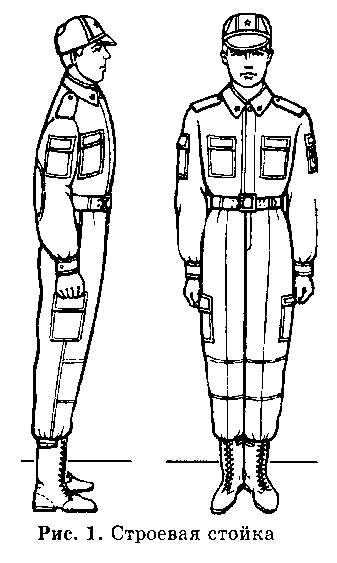 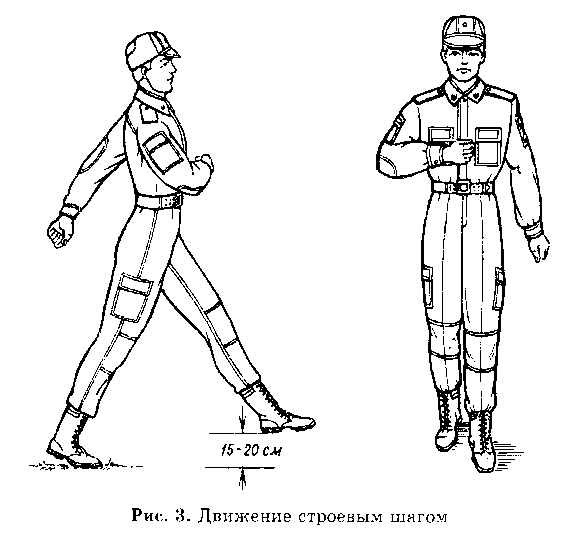 Строевым шагом выходит на середину строя: «взвод – РАВНЯЙСЬ! СМИРНО! Равнение на – СРЕДИНУ!» и докладывает судье. Например: «Товарищ ЧЛЕН ЖЮРИ! взвод ____ для проведения конкурса «Смотра строя и песни» - готовы. Командир взвода – кадет Петров» Судья приветствует взвод. Кадеты отвечают: «Здравия желаем, товарищ член жюри!» «Вольно!». Командир взвода дублирует команду и строевым шагом становится на свое место в строю. 2 Судья проверяет внешний вид взвода, обращая внимание на форму одежды: наличие головных уборов, наглаженность и подгонку обмундирования, чистоту обуви и аккуратность причесок. Для этого может предварительно развести шеренги на 1-2 шага. 3 Для проверки одиночной строевой подготовки, командир взвода выходит строевым шагом и поворачивается лицом к строю. командиром взвода, подаются команды: «Кадет (воспитанник) Петров! Выйти из строя на столько - то шагов!» Затем подаются команды для поворотов на месте (по 1-2 раза): «Напра-ВО! Нале-ВО! Кру-ГОМ!» 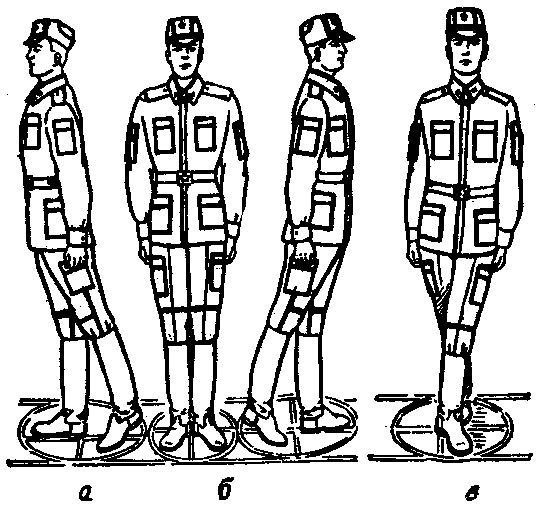 Положение ног при повороте:а – направо; б – налево; в – кругом«Строевым шагом – МАРШ!» и подаются команды для осуществления поворотов в движении (по 1-2 раза): «Напра-ВО! Нале-ВО! Кругом – МАРШ!» «Стой. Кадет Петров» - поворачивается лицом к начальнику и отвечает «Я!» «КО МНЕ!» - «ЕСТЬ!» - подходит строевым шагом и остановившись за 2-3 шага, приложив руку к головному убору докладывает о прибытии. По команде: «Стать в строй» - «ЕСТЬ» строевым шагом становится на свое место в строю. 4 Командир взвода переходит к выполнению программы в составе взвода: «взвод – РАЗОЙДИСЬ! взвод – КО МНЕ!» «взвод, в одну шеренгу – СТАНОВИСЬ!» - взвод выстраивается влево от командира, быстро занимают свое место в строю. Командир взвода с началом построения выходит из строя и следит за выстраиванием взвода: «взвод – РАВНЯЙСЬ! СМИРНО!» - принимают строевую стойку. 5 Командир взвода подает команды для осуществления поворотов на месте (по 1-2 раза): «взвод – Напра-ВО! Нале-ВО! Кру-ГОМ!» 7 «взвод, на первый и второй – РАССЧИТАЙСЬ!» «взвод , в две шеренги – СТРОЙСЯ!» «взвод, в одну шеренгу – СТРОЙСЯ!» «взвод,  Напра-ВО! Нале-ВО! Кру-ГОМ!» 8 «взвод, в двешеренги – СТРОЙСЯ!» взвод – РАВНЯЙСЬ! СМИРНО!» - принимают строевую стойку. «взвод,  Напра-ВО! Нале-ВО! Кру-ГОМ!» 9 «взвод – РАВНЯЙСЬ! СМИРНО!». «взвод на месте шагом - МАРШ»«Строевым шагом – МАРШ!» и подает команды для осуществления поворотов в движении (по 1-2 раза): «взвод – напра-ВО! нале-ВО! кругом – МАРШ!». 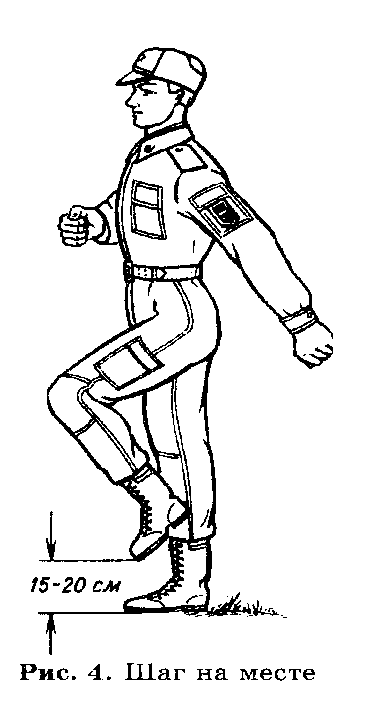 10 Остановив взвод, командир строевым шагом становится на свое место в строю: «взвод – РАВНЯЙСЬ! СМИРНО! Строевым шагом – МАРШ!» При необходимости командует: «взвод, правое (левое) плечо вперед – МАРШ!» «ПРЯМО!» 11 За 10-15 шагов до судьи командир взвода командует: «взвод – СМИРНО! Равнение на – ПРАВО! (на-ЛЕВО!)» - повернув голову в сторону судьи, прикладывает руку к головному убору. По команде «ВОЛЬНО» дублирует команду и опускает руку. 12 «взвод, песню запе-ВАЙ!» - по команде «взвод» - все переходят на походный шаг; по исполнительной команде исполняют один куплет и припев песниРассмотрено и принятопедагогическим советом школы протокол №1 от 30.08.23«УТВЕРЖДАЮ»и.о. директора МОУ «Школа имени Евгения Родионова»_____________________	Е.Ю. Сорокина№Этапы смотраЧто оценивает жюриОценка1Построение взвода в одну шеренгуВнешний вид, дисциплина строя. Равнение, выполнение команд.2Рапорт командираЧёткость рапорта, движение.3Перестроение на месте (из одной шеренги в две и обратно)Умение производить расчёт на первый – второй. Быстрота и одновременность. Выполнение команд.4Повороты взвода на месте и в движенииПравильность выполнения поворотов. Одновременность.5Одиночная строевая подготовкаПравильность выполнения строевых приемов одиночного кадета. Выход из строя, подход, отход от начальника, повороты на месте и в движении отдание воинского приветствия.6Движение строемУмение ходить строем с песней. Смена ноги под идущего справа и впереди. Отмах руки. Качество выполнения классом песни.Оцениваемый элемент \ взвод \ количество человек  Примечания Построение взвода в одну шеренгуПостроение взвода в одну шеренгуПостроение взвода в одну шеренгуПостроение взвода в одну шеренгуПостроение взвода в одну шеренгуПостроение взвода в одну шеренгуПостроение взвода в одну шеренгуПостроение взвода в одну шеренгуПостроение взвода в одну шеренгуПостроение взвода в одну шеренгуПостроение взвода в одну шеренгуПостроение взвода в одну шеренгуПостроение взвода в одну шеренгуПостроение взвода в одну шеренгуПостроение взвода в одну шеренгуПостроение взвода в одну шеренгуВнешний вид. Равнение, выполнение команд.Рапорт командираРапорт командираРапорт командираРапорт командираРапорт командираРапорт командираРапорт командираРапорт командираРапорт командираРапорт командираРапорт командираРапорт командираРапорт командираРапорт командираРапорт командираРапорт командираЧёткость и громкость рапортаВыполнение строевых приемов командиромОбщая оценка командируПерестроение на месте (из одной шеренги в две и обратно)Перестроение на месте (из одной шеренги в две и обратно)Перестроение на месте (из одной шеренги в две и обратно)Перестроение на месте (из одной шеренги в две и обратно)Перестроение на месте (из одной шеренги в две и обратно)Перестроение на месте (из одной шеренги в две и обратно)Перестроение на месте (из одной шеренги в две и обратно)Перестроение на месте (из одной шеренги в две и обратно)Перестроение на месте (из одной шеренги в две и обратно)Перестроение на месте (из одной шеренги в две и обратно)Перестроение на месте (из одной шеренги в две и обратно)Перестроение на месте (из одной шеренги в две и обратно)Перестроение на месте (из одной шеренги в две и обратно)Перестроение на месте (из одной шеренги в две и обратно)Перестроение на месте (из одной шеренги в две и обратно)Перестроение на месте (из одной шеренги в две и обратно)Умение производить расчёт  по порядку и на первый – второй. Быстрота и правильность перестроения в 2 и в 1 шеренгу.Одиночная строевая подготовкаОдиночная строевая подготовкаОдиночная строевая подготовкаОдиночная строевая подготовкаОдиночная строевая подготовкаОдиночная строевая подготовкаОдиночная строевая подготовкаОдиночная строевая подготовкаОдиночная строевая подготовкаОдиночная строевая подготовкаОдиночная строевая подготовкаОдиночная строевая подготовкаОдиночная строевая подготовкаОдиночная строевая подготовкаОдиночная строевая подготовкаОдиночная строевая подготовкаВыход из строя///Отдание воинского приветствия на месте и в движении///Подход – отход к начальнику///Повороты, развороты  в движении///Строевая подготовка в составе взводаСтроевая подготовка в составе взводаСтроевая подготовка в составе взводаСтроевая подготовка в составе взводаСтроевая подготовка в составе взводаСтроевая подготовка в составе взводаСтроевая подготовка в составе взводаСтроевая подготовка в составе взводаСтроевая подготовка в составе взводаСтроевая подготовка в составе взводаСтроевая подготовка в составе взводаСтроевая подготовка в составе взводаСтроевая подготовка в составе взводаСтроевая подготовка в составе взводаСтроевая подготовка в составе взводаСтроевая подготовка в составе взводаПравильность выполнения поворотовна месте. Повороты в движениив составе взводаХХХУмение ходить строем с песнейКачество выполнения классом песни.Движение в ногуРавнение строяОтмах рук.Воинское приветствие в составе взводаДисциплина строяОбщая оценка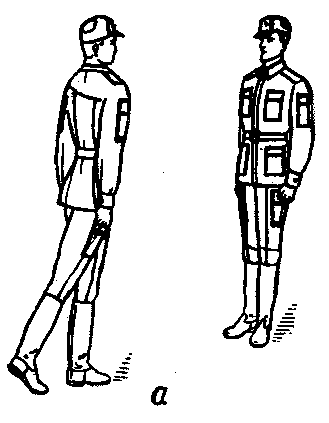 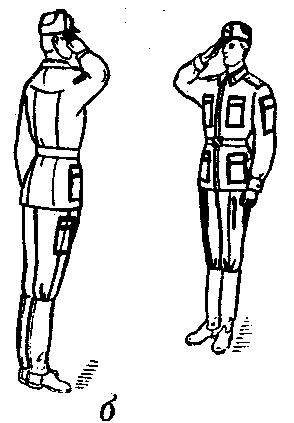 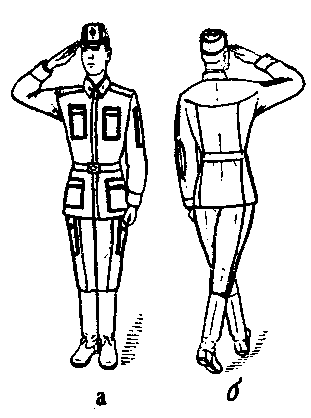 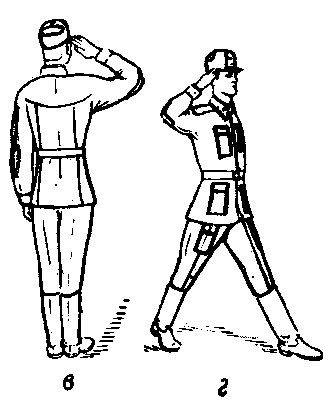 Рис. 1. Подход к начальнику:а – остановка; б – докладРис. 2. Отход от начальника:а – приложить руку к головному убору, б – повернуться кругом; в – приставить ногу; г – движение в строй